„EU peníze školám“Projekt DIGIT – digitalizace výuky na ISŠTE Sokolovreg.č. CZ.1.07/1.5.00/34.0496Tento výukový materiál je plně v souladu s Autorským zákonem (jsou zde dodržována všechna autorská práva). Pokud není uvedeno jinak, autorem textů 
a obrázků je Ing. Bohuslava Čežíková.FormulářePro vytvoření formuláře můžeme použít předefinované hotové šablony. Ty najdeme v menu Soubor  Nový  Formuláře.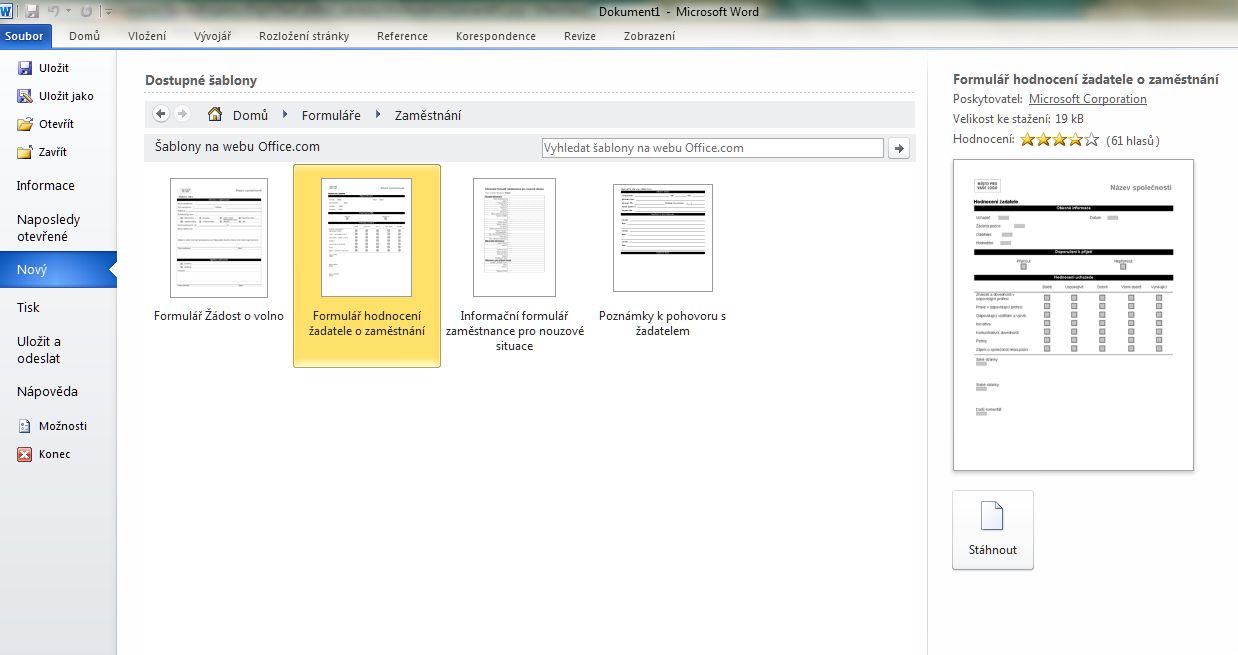 Obrázek 1: Formulář MS OfficeChceme-li vytvářet formulář pomocí návrháře, musíme si zobrazit kartu Vývojář.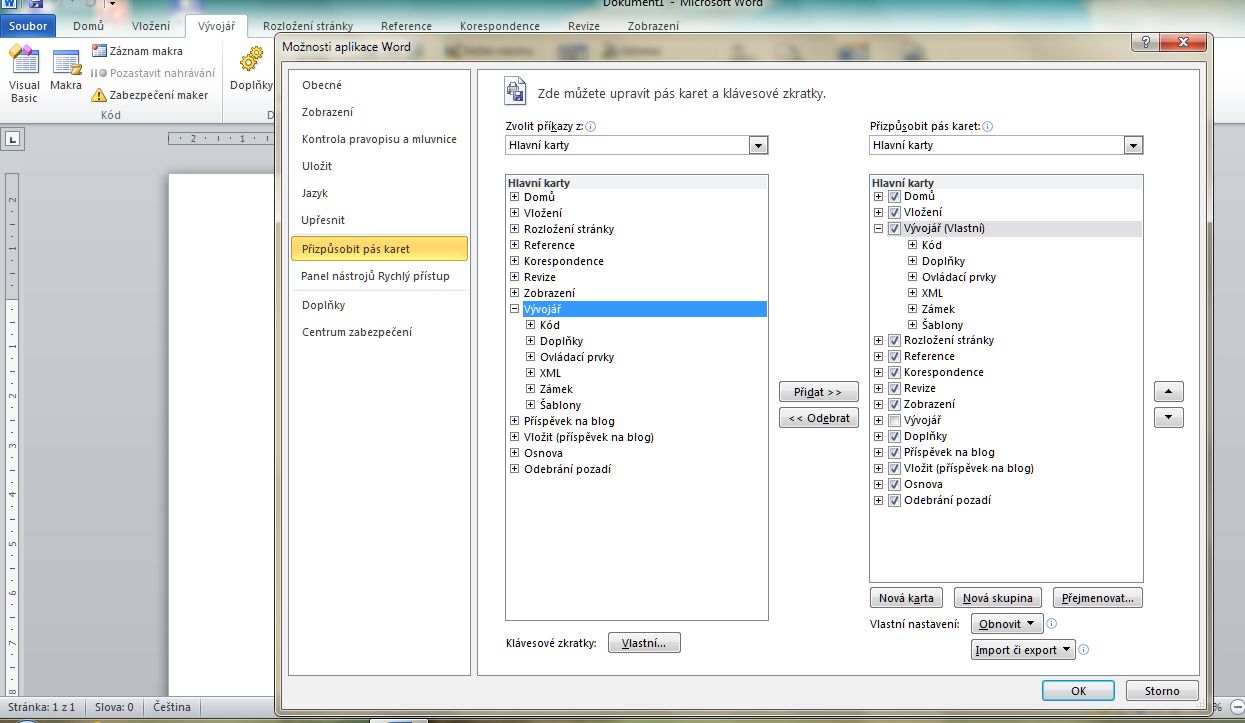 Obrázek 2: Možnosti Wordu > Přizpůsobit > Hlavní karty - přidat VývojářNa kartě Vývojář je část Ovládací prvky, která obsahuje Režim návrhu. Vybereme požadovaný ovládací prvek. 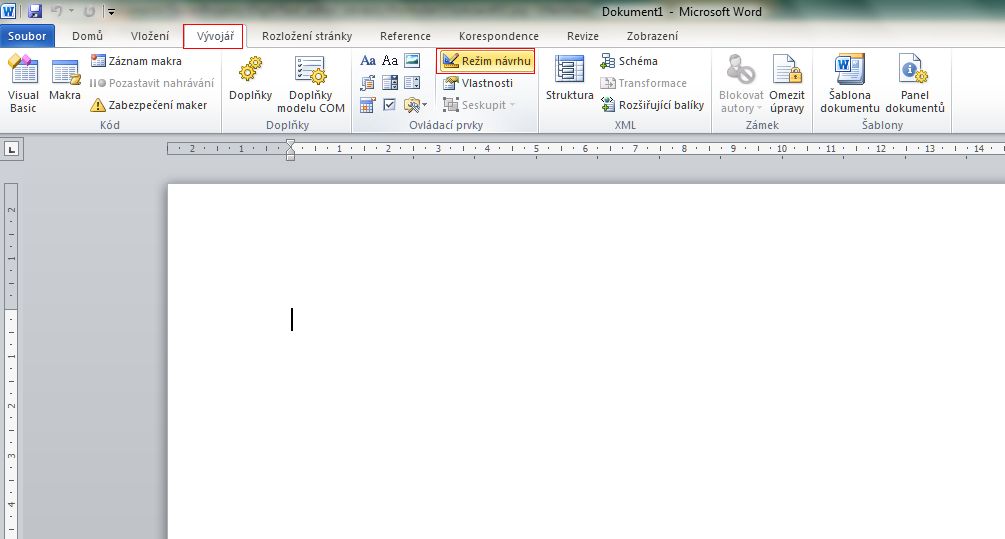 Obrázek 3: Karta VývojářV bublinové nápovědě se zobrazí stručný popis každého prvku.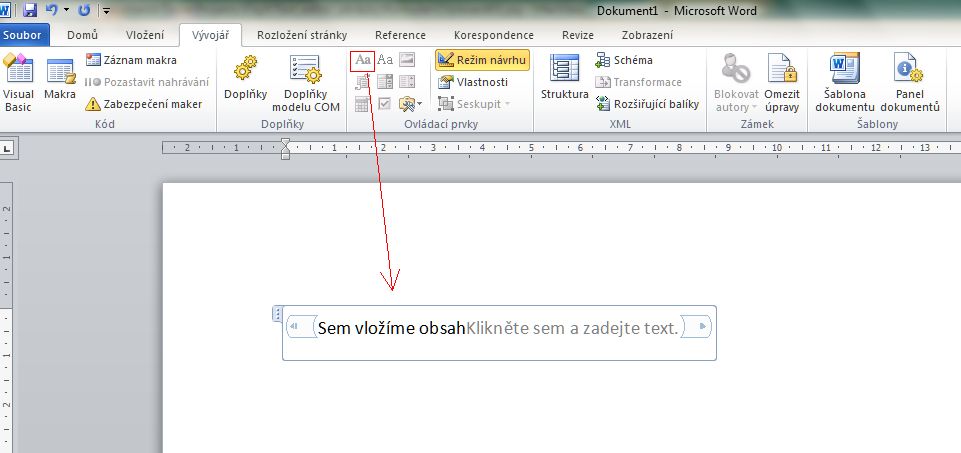 Obrázek 4: Vložení prvku formulářového prvku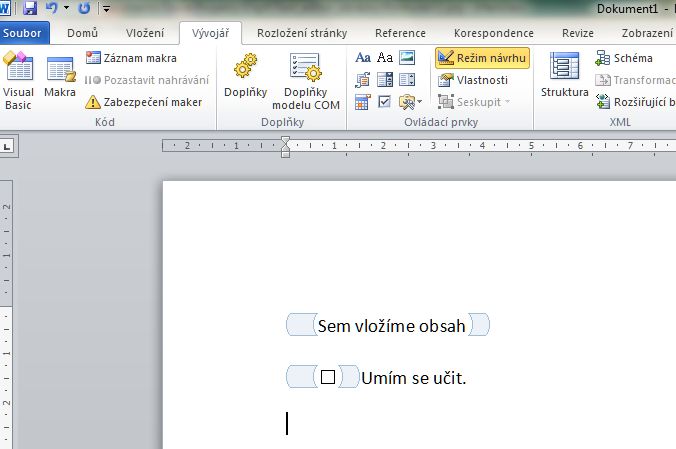 Obrázek 5: Vložení formulářového prvku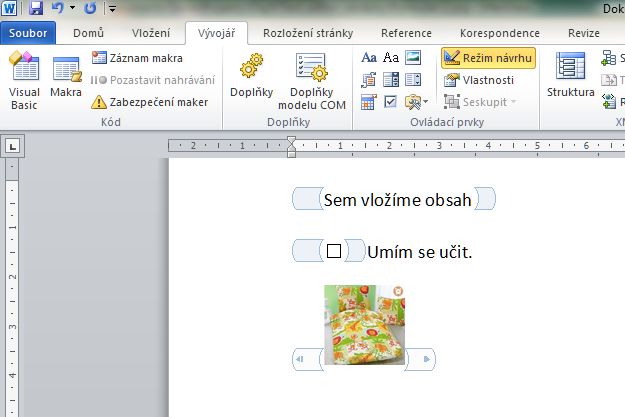 Obrázek 6: Vložení formulářového prvkuPracovní listKteré formulářové prvky umožňuje vložit do textového dokumentu MS Word?Vytvoř jednoduchý titulní list pro seminární práci z libovolného předmětu a vhodně použij formulářové prvky.III/2 Inovace a zkvalitnění výuky prostřednictvím ICTVY_32_INOVACE_1_5_15Název vzdělávacího materiáluFormulářeJméno autoraIng. Bohuslava ČEŽÍKOVÁTématická oblastPočítačové zpracování textu a tvorba sdíleného obsahuVzdělávací obor63-41-M/01 Ekonomika a podnikání68-43-M/01 Veřejnosprávní činnostPředmětInformační a komunikační technologieRočník1.-4.Rozvíjené klíčové kompetenceKompetence k učeníposoudí vlastní pokrok a určí překážky či problémy bránící učení;kriticky zhodnotí výsledky. Kompetence k řešení problémůosvědčené postupy aplikuje při řešení obdobných problémových situací;sleduje vlastní pokrok při zdolávání problémůPrůřezové témaOsvojení základních dovedností užívání výpočetní a komunikační techniky a práce s informacemi, dosažení velmi dobré úrovně informační gramotnosti.Časový harmonogram1 vyučovací hodinaPoužitá literatura a zdrojeMICROSOFT. Office.microsoft.com [online]. [cit. 2012-09-12]. Dostupné z: http://office.microsoft.com/cs-cz/Pomůcky a prostředkypc, internet, MS WordAnotaceFormulářové prvky v textovém dokumentu, použití šablonZpůsob využití výukového materiálu ve výuceVýklad, pracovní listDatum (období) vytvoření vzdělávacího materiálu10/2012